DefinicjeZakres usług:  Dostawa  pakietów obrotowego podgrzewacza powietrza LuvoZakres obejmuje dostawę PAKIETÓW zimnego końca obrotowego podgrzewacza powietrza Luvo dla bloków energetycznych nr 5,2,3, 6,7 w  Elektrowni w Połańcu.Przed rozpoczęciem procesu produkcji pakietów należy przeprowadzić wizję lokalną w celu weryfikacji wymiarów pakietów.Zleceniobiorca będzie odpowiedzialny za dostarczanie pakietów pasujących do istniejących podgrzewaczy Luvo bez konieczności przeróbki.Dostawy do Enea Połaniec mają być realizowane w dni robocze od poniedziałku do piątku 
w godzinach od 7.00 do 15.00.Dostawa pakietów obrotowy podgrzewacz spalin Gavo Zakres obejmuje dostawę PAKIETÓW obrotowego podgrzewacza spalin Gavo „C” i „D”  na instalacji IOS w Elektrowni w Połańcu.Przed rozpoczęciem procesu produkcji pakietów należy przeprowadzić wizję lokalną w celu weryfikacji wymiarów pakietów.Zleceniobiorca będzie odpowiedzialny za dostarczanie pakietów pasujących do istniejących podgrzewaczy Gavo bez konieczności przeróbki.Dostawy do Enea Połaniec mają być realizowane w dni robocze od poniedziałku do piątku w godzinach od 7.00 do 15.00.Termin dostawy pakietów Luvo i GavoTerminy ustalone na bazie planowych terminów postoju bloków energetycznych i instalacji IOS:Dostawa na magazyn techniczny zamawiającego do dnia 08.01.2020na blok  energetyczny nr 7  ( 2 obrotowe podgrzewacze powietrza)Dostawa na magazyn techniczny zamawiającego do dnia  15.01.2020 na blok energetyczny nr 2  ( 2 obrotowe podgrzewacze powietrza)Dostawa na magazyn techniczny zamawiającego do dnia 22.01.2020 na  blok energetyczny nr 3 ( 2 obrotowe podgrzewacze powietrza)Dostawa na magazyn techniczny zamawiającego do dnia  22.01.2020 na Gavo „C” ( 1 obrotowy podgrzewacz spalin)Dostawa na magazyn techniczny zamawiającego do dnia 15.07.2020 na  blok energetyczny nr 6  ( 2 obrotowe podgrzewacze powietrza)Dostawa na magazyn techniczny zamawiającego do dnia  22.07.2020  na Gavo „D” ( 1 obrotowy podgrzewacz spalin)Dostawa na magazyn techniczny zamawiającego do dnia 15.07.2020 na  blok energetyczny nr 5 ( 2 obrotowe podgrzewacze powietrza)UWAGA * Zamawiający zastrzega możliwość zmiany terminów dostaw po uprzednim poinformowaniu Wykonawcy  - terminy realizacji dostaw związane z wymaganymi postojami bloków i instalacji IOS mogą ulec zmianie z uwagi na zmianę harmonogramu postojów bloków oraz Instalacji IOS wprowadzoną przez Zamawiającego.Dane techniczneDane techniczne pakietów obrotowego podgrzewacza powietrzaObrotowy podgrzewacz powietrza pracuje według regeneracyjnej zasady wymiany ciepła, to znaczy zawarta w spalinach energia cieplna zostaje przejęta przez masę akumulacyjną działających powierzchni grzewczych, a następnie przekazana do powietrza płynącego w odwrotnym kierunku. Znajdujące się w wirniku pakiety grzewcze składają się z blach o różnych profilach ułożonych warstwowo jedna za drugą. Typ powierzchni grzewczych  jest tak dobrany, aby przy możliwie małej stracie ciśnienia można było osiągnąć możliwie wysoką wydajność cieplną. Połowa powierzchni wirnika jest omywana przez powietrze, a reszta znajduje się w spalinach.Obrotowy podgrzewacz powietrza LUVO składa się z następujących części:			-wirnika,			-korpusu,			-konstrukcji stalowej łożysk,			-urządzeń napędowych,			-pakietów wypełniających,			-zdmuchiwaczy.Wirnik jako element nośny pakietów grzewczych jest wykonany jako konstrukcja spawana. Do osiągnięcia dobrego uszczelnienia powierzchnie uszczelniające (zewnętrzne kołnierze, obszar centralny i listwy promieniowe) są wykonane z różnicą odchyleń od płaszczyzny o ok. 3mm. W celu wytworzenia labiryntu, listwy promieniowe przykręcone są z obu stron do ścian promieniowych wirnika. Wirnik składa się z zewnętrznego płaszcza i piasty, połączonych między sobą promieniowymi żebrami, które dzielą cały wirnik na dwadzieścia cztery równe części (sektory). U dołu piasta umocowana jest swą tarczą do kołnierza wału przy pomocy śrub. Każdy sektor podzielono na promieniu na sześć odcinków, w które włożono pakiety wypełniające. Wypełnienie umownie podzielono na wysokości wirnika na dwie warstwy "zimną" (dolną) i "gorącą" (górną). Dolna część wirnika zwana "zimną" tworzy z "gorącą" częścią ok. 50000m2 powierzchni ogrzewalnej (suma powierzchni wszystkich blach w pakietach).Pakiety grzewcze składają się z:		-dolna część "zimna"				wysokość 600 mm,		-środkowa część					wysokość 1200 mm,		-górna część "gorąca"				wysokość 1000 mm.Pakiety Luvo ( 384 kosze) będą posiadać następujące parametry:-profil: DU		-wysokość profili: 600mm		-grubość profili: 0,75mm+0,3mm emalia		-grubość emalii: 0,3mm		-materiał: DC04ED		-materiał koszy: S355J2G1W4.2. Dane techniczne obrotowego podgrzewacza spalin GGH „Gavo”W elektrowni zamontowane są 2 obrotowe podgrzewacze spalin (GGH), po jednym na absorberze C i jednym na absorberze D. Nieoczyszczone spaliny po przejściu przez klapę wlotową, kierowane są do obrotowego podgrzewacza spalin (GGH). Zostają tam schłodzone oddając ciepło elementom płytowym wirnika. Następnie spaliny kierowane są do absorbera. W tym czasie ogrzane elementy płytowe wirnika przemieszczają się ruchem obrotowym na drugą stronę do wieży wylotowej. Po przejściu przez układ absorbera spaliny są powtórnie kierowane do wymiennika ciepła, gdzie tym razem są podgrzewane, odbierając ciepło z ogrzanych uprzednio elementów wymiennika. W czasie normalnej pracy i podczas przedmuchiwania sprężonym powietrzem, obrotowy podgrzewacz spalin obraca się z prędkością 1 obr./min. Podczas nisko i wysokociśnieniowego przemywania wodą, obrotowy podgrzewacz spalin obraca się z prędkością ok. 0,5 obr./min. Obrotowy podgrzewacz spalin wyposażony jest w dwa wentylatory pomocnicze. Wentylator powietrza uszczelniającego obrotowego podgrzewacza spalin dostarcza powietrze atmosferyczne do uszczelnienia miejsc przejścia wału i lanc czyszczących na zewnątrz podgrzewacza. Zadaniem jego jest uniemożliwienie przedostawania się spalin na zewnątrz urządzenia. Wentylator spalin do uszczelniania przecieków wewnętrznych obrotowego podgrzewacza spalin ma większą wydajność. Wdmuchuje on oczyszczone spaliny z powrotem do centralnej części obrotowego podgrzewacza spalin w celu przeczyszczenia elementów grzewczych wymiennika (wydmuchania nie oczyszczonych spalin) nim przemieszczą się one z jednej strony obrotowego podgrzewacza spalin na drugą. Minimalizuje to możliwość wystąpienia wewnętrznych przecieków spalin.Pakiety Gavo ( 432 kosze) będą posiadać następujące parametry:		-profil: HC12 		-wysokość profili: 580mm ( istnieje możliwość zmiany wysokości pakietów do 900mm)		-grubość profili: 0,75mm+0,3mm emalia		-grubość emalii: 0,15mm+  0,15mm		-materiał: DC04ED		-materiał koszy: S355J2G1W Warunki pracy5.1. Paliwo spalane w kotłachBloki węglowe w Elektrowni Połaniec spalają biomasę zmieszaną z węglem. Spalana biomasa stanowi mieszankę świeżych zrębków niezanieczyszczonego drewna z biomasą agro.Paliwem rozruchowym jest mazut. 	Mieszaniny biomasy podano poniżej.5.2. Przeciętne mieszanki paliwaAnaliza popiołu: Spalane bio-paliwaAnalizy chemiczne każdego indywidualnego paliwa agro z próbek pobranych z bieżących dostaw i chemiczne analizy zrębków drewna z próbek pobranych przed silosem pośrednim mogą odbiegać od podanych zakresów w 10 % pobranych próbek.5.2.1. 	Zrębki drewna5.2.2.	Słoma5.2.3.	Słonecznik5.2.4.	Łupiny owoców5.2.5.	Pestki palmowe5.3. Mazut, jako paliwo rozpałkowe5.4. Spaliny na wlocie do obrotowego podgrzewacza powietrza LuvoPrzepływ spalin podany jest dla następujących warunków:242 MWedla paliwa projektowego5.5. Parametry spalin obrotowego podgrzewacza spalin GavoSkład spalin brudnych ( % VOL obj)Skład spalin czystychWymagania jakościowe dla dostawy pakietów Luvo i GavoWymagania jakościowe dla dostawy pakietów zimnego końca na Luvo6.1.1. Wymagania dla blachy nośnej pakietów Luvo- blacha zimno-walcowana z gatunku DC04ED, która spełnia normę EN- 10209- granica plastyczności w stanie zimnowalcowanym min 160MPa, po wyżarzaniu odwęglającym min 130MPa- odporność na złuszczenie wyrażona przepuszczaniem wodoru min. TH>120 wg DIN EN10209- przy formowaniu profilu zaleca się profilowanie skośne aby zminimalizować ryzyko pojawienia się naprężeń własnych profilu6.1.2. Wymagania dotyczące emalii pakietów Luvo- nałożenie emalii przy pomocy metody suchej lub mokrej natryskowej, rodzaj emalii oraz parametry procesu muszą zapewniać jak najmniejszą porowatość zgodnie z normą ISO 28763:2011 - grubość emalii: 300µm, dopuszcza się odchyłki +/-20% na końcach blachy i na otworach zawieszeniowych- wykonanie pomiarów grubości emalii ( metoda magnetyczna lub ultradźwiękowa) – 1% z każdej partii -przeprowadzenie badań metalograficznych na obecność porów w emalii zgodnie z normą ISO 8289, metoda B  Przeliczone na 1 m² emaliowanej powierzchni na jedną parę arkuszy. Pory (wady) max. 25/m² (na parę arkuszy) Zakres badań: raz na 2 godziny -odporność emalii na 5 -cio krotne cykle cieplne w zakresie 350°C schładzane w wodzie o temp. 20 °C. Po przeprowadzonym teście niedopuszczalne jest pojawienie się rys i złuszczeń emalii.- odporność emalii na 6 godzinną kąpiel w kwasie siarkowym 30% wg normy EN 14483-2 wg metody wrzącej. Test należy przeprowadzić przez 18 godzin. Ustalona w ten sposób utrata masy nie może przekroczyć następującej wartości: max. 3,0 g / m²- porowatość emalii: dopuszczalne defekty powierzchni max. 50 porów/m2 (wg ISO 8289 ) przy zastosowaniu testu fenoloftaleinowego-odporność emalii na uderzenia: zadziałanie siłą 20N wg DIN 51 155 po 24 godz. nie mogą wystąpić uszkodzenia większe niż 2mm-odporność emalii na parę wodną: wg EN ISO 28706-2 § 13, kryterium: utrata masy mniejsza lub równa 6 g/m2 po 48 godzinach-badania zginania do kata 180° odcinka o szerokości 60mm, kryterium akceptacji: brak plackowych ubytków na powierzchni emalii- badania przyczepności wg DIN EN 10 209, wymagany stopień przyczepności 1- ocena wizualna powierzchni emalii na krawędziach, dopuszczalne są max. 3 wady typu odprysk lub niedoemaliowanie o wielkości max 9mm2 na na jedną blachę6.1.3. Wymagania dotyczące koszy pakietów Luvo-na materiał koszy stosować stal trudnordzewiejącą np. S355J2G1W -wymiary muszą być zgodne z aktualnie zamontowanymi koszami pakietów  i odpowiadać konstrukcji wirnika, należy uwzględnić luz technologiczny 4-5mm na montaż w zależności od wysokości koszy-odpryski spawalnicze na powierzchniach czołowych niedopuszczalne-nacisk wkładania blach musi być eksperymantalnie dobrany przez wytwórcę, dla każdej dostawy min 2 kosze muszą być ponownie otwarte i poddane ocenie wizualnej na uszkodzenia-kosze należy tak zapakować emaliowanymi blachami aby na narożach blach i punktach styku blach uniknąć odprysków -maksymalne dopuszczalne wybrzuszenie blach czołowych wynosi <5mm-wymagane jest pełne oznakowanie koszy, według pierścienia i sektora wraz z oznaczeniem schematu rozmieszczenia, zastosowane oznakowanie musi umożliwiać pełną identyfikację każdego kosza z danej dostawy dla danego Luvo-wymagane jest podanie ciężaru koszy- gotowe i sprawdzone kosze muszą być zabezpieczone folią i umocowane na palecie, aby zabezpieczyć możliwość uszkodzenia koszy w transporcie-do każdej dostawy należy dostarczyć kompletną dokumentację matariałowo-techniczną- dostawca musi opracować procedurę pakowania pakietów zimnego końca Luvo – operacja pakowania musi być wykonywana ze stałym kontrolowanym naciskiem w sposób mechaniczny w celu jednorodnego i powtarzalnego nacisku upakowania elementów w koszach, aby zapobiec zbyt silnemu upakowaniu (ryzyko uszkodzenia emalii), jak i zbyt słabemu upakowaniu koszy ( ryzyko drgań  blachy i uszkodzeń emalii podczas pacy). Dostawca musi posiadać automatycznego rejestru zapisów pakowania w celu identyfikacji niewłaściwie zapakowanych koszy6.2. Wymagania jakościowe dla dostawy pakietów GAVO6.2.1. Wymagania dla blachy nośnej pakietów Gavo- blacha zimno-walcowana z gatunku DC04ED, która spełnia normę EN- 10209:1996- granica plastyczności w stanie zimnowalcowanym min 160MPa, po wyżarzaniu odwęglającym min 130MPa- odporność na złuszczenie wyrażona przepuszczaniem wodoru min. TH>120 wg DIN EN10209- przy formowaniu profilu zaleca się profilowanie skośne aby zminimalizować ryzyko pojawienia się naprężeń własnych profilu6.2.2. Wymagania dotyczące emalii pakietów Gavo- nałożenie emalii przy pomocy metody suchej lub mokrej natryskowej, rodzaj emalii oraz parametry procesu muszą zapewniać jak najmniejszą porowatość zgodnie z normą ISO 28763:2011 - grubość emalii: 300µm, dopuszcza się odchyłki +/-20% na końcach blachy i na otworach zawieszeniowych- wykonanie pomiarów grubości emalii ( metoda magnetyczna lub ultradzwiękowa) – 1% z każdej partii - przeprowadzenie badań metalograficznych na obecność porów w emalii zgodnie z ISO 8289, metoda-B. Przeliczone na 1 m² emaliowanej powierzchni na jedną parę arkuszy. Pory (wady) max. 15/m² (na parę arkuszy) Zakres badań: raz na 2 godziny. -odporność emalii na 5 -cio krotne cykle cieplne w zakresie 350°C schładzane w wodzie o temp. 20 °C. Po przeprowadzonym teście niedopuszczalne jest pojawienie się rys i złuszczeń emalii.- odporność emalii na 6 godzinną kąpiel w kwasie siarkowym 30% wg normy EN 14483-2 wg metody wrzącej. Test należy przeprowadzić przez 18 godzin. Ustalona w ten sposób utrata masy nie może przekroczyć następującej wartości: max. 2,0 g / m²- porowatość emalii: dopuszczalne defekty powierzchni max. 50 porów/m2 (wg ISO 8289 ) przy zastosowaniu testu fenoloftaleinowego-odporność emalii na uderzenia: zadziałanie siłą 20N wg DIN IOS 4532 po 24 godz. nie mogą wystąpić uszkodzenia większe niż 2mm-odporność emalii na parę wodną: wg EN ISO 28706-2 paragraf 13, kryterium: utrata masy mniejsza lub równa 6 g/m2 po 48 godzinach -badania zginania do kata 180° odcinka o szerokości 60mm, kryterium akceptacji: brak plackowych ubytków na powierzchni emalii- badania przyczepności wg DIN EN 10 209, wymagany stopień przyczepności 1- ocena wizualna powierzchni emalii na krawędziach, dopuszczalne są max. 3 wady typu odprysk lub niedoemaliowanie o wielkości max 9mm2 na jedną blachę6.2.3. Wymagania dotyczące koszy pakietów Gavo-na materiał koszy stosować stal trudnordzewiejącą np. S355J2G1W - wymiary muszą być zgodne z aktualnie zamontowanymi koszami pakietów   i odpowiadać konstrukcji wirnika, należy uwzględnić luz technologiczny 4-5mm na montaż w zależności od wysokości koszy-odpryski spawalnicze na powierzchniach czołowych niedopuszczalne-nacisk wkładania blach musi być eksperymentalnie dobrany przez wytwórcę, dla każdej dostawy min 2 kosze muszą być ponownie otwarte i poddane ocenie wizualnej na uszkodzenia-kosze należy tak zapakować emaliowanymi blachami aby na narożach blach i punktach styku blach uniknąć odprysków -maksymalne dopuszczalne wybrzuszenie blach czołowych wynosi <5mm-wymagane jest pełne oznakowanie koszy, według pierścienia i sektora wraz z oznaczeniem schematu rozmieszczenia, zastosowane oznakowanie musi umożliwiać pełną identyfikację każdego kosza z danej dostawy dla danego Gavo-wymagane jest podanie ciężaru koszy- gotowe i sprawdzone kosze muszą być zabezpieczone folią i umocowane na palecie, aby zabezpieczyć możliwość uszkodzenia koszy w transporcie-do każdej dostawy należy dostarczyć kompletną dokumentację materiałowo-techniczną- dostawca musi opracować procedurę pakowania pakietów Gavo – operacja pakowania musi być wykonywana ze stałym kontrolowanym naciskiem w sposób mechaniczny w celu jednorodnego i powtarzalnego nacisku upakowania elementów w koszach, aby zapobiec zbyt silnemu upakowaniu (ryzyko uszkodzenia emalii), jak i zbyt słabemu upakowaniu koszy ( ryzyko drgań  blachy i uszkodzeń emalii podczas pacy). Dostawca musi posiadać automatycznego rejestru zapisów pakowania w celu identyfikacji niewłaściwie zapakowanych koszy6.3. Inne wymagania dla dostawy koszy/pakietów  Luvo i GavoCertyfikaty jakości: Wymagana jest akredytacja ISO 9001, ISO 14001, OHSAS 18001Plan jakości: oferenci będą musieli opracować plan zapewnienia jakości z punktami kontrolnymi podczas całego procesu produkcyjnegoKontrola jakości: proces produkcji musi zostać poddany audytowi przez renomowana zewnętrzną jednostkę certyfikującą np. Bureau Veritas, SGS, TUV Reinhland Zdolność produkcyjna: oferenci musza zadeklarować całkowitą zdolność produkcyjna pakietów wyrażonych w tonach stali i posiadać minimalną zdolność produkcyjną 20 000 ton staliPakiety/kosze do Gavo/Luvo muszą być nowe pierwszej jakości 7. Gwarancja i rękojmia7.1. Gwarancje pakietów obrotowego podgrzewacza spalin GavoW okresie pracy obrotowego podgrzewacza spalin , dla wszystkich obciążeń i dla wszystkich możliwych rodzajów paliw, określonych w warunkach eksploatacji, należy zagwarantować następujące parametry pracy:Gwarancja mechaniczna: minimum 24 miesiące licząc od pierwszego uruchomienia obrotowego podgrzewacza powietrza/spalinTrwałość mechaniczna pakietów: trwałość mechaniczna pakietów min. 24 miesiące licząc od pierwszego uruchomienia obrotowego podgrzewacza spalin. Podczas trwania gwarancji mechanicznej pakiety zachowają pierwotna formę i kształt bez występowania ubytków emalii. Gwarancja nie będzie spełniona jeżeli wystąpi co najmniej jeden z powyższych warunków:Na ponad 50% zamontowanych pakietów wystąpią wady typu odprysk lub niedoemaliowanie o wielkości max 100mm2 na jedną blachęGwarantowane parametry dotyczą 100% obciążenia (przepływ spalin brudnych 2.700.000 Nm3/h) i temperatury spalin brudnych na wlocie do absorbera 150°C*kary umowne liczone są dla  wartości powyżej 0,53 kPa dla spalin brudnych oraz  powyżej 0,50 kPa po stronie spalin czystych oraz dla temperatury spalin czystych na wylocie z GGH – poniżej 93°C.7.2. Gwarancje pakietów obrotowego podgrzewacza powietrza LuvoW okresie pracy obrotowego podgrzewacza powietrza , dla wszystkich obciążeń i dla wszystkich możliwych rodzajów paliw, określonych w warunkach eksploatacji, należy zagwarantować następujące parametry :Gwarancja mechaniczna: minimum 24 miesiące licząc od pierwszego uruchomienia obrotowego podgrzewacza powietrza.Trwałość mechaniczna pakietów: trwałość mechaniczna pakietów min. 24 miesiące licząc od pierwszego uruchomienia obrotowego podgrzewacza spalin. Podczas trwania gwarancji mechanicznej pakiety zachowają pierwotna formę i kształt bez występowania ubytków emalii. Gwarancja nie będzie spełniona jeżeli wystąpi co najmniej jeden z powyższych warunków:Na ponad 50% zamontowanych pakietów wystąpią wady typu odprysk lub niedoemaliowanie o wielkości max 100mm2 na jedną blachę7.3. Okres rękojmi za wady Przedmiotu Umowy wynosi  24 miesiące.7.4. Zamawiający może wykonywać uprawnienia z tytułu rękojmi niezależnie od uprawnień wynikających z gwarancji.7.5. Parametry gwarantowane dla obrotowych podgrzewaczy spalin Gavo:7.6. Parametry gwarantowane dla obrotowych podgrzewaczy powietrza Luvo:8. Kary umowneŁączna suma kar nie może przekroczyć 10 % wartości kontraktu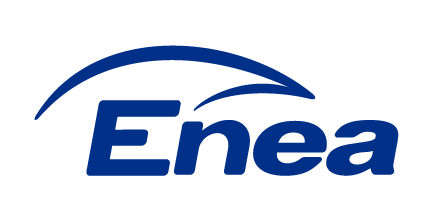 Enea Elektrownia Połaniec 
Spółka AkcyjnaZawada 26, 28-230 Połaniec(dalej „Enea Połaniec S.A.”)SPECYFIKACJA ISTOTNYCH WARUNKÓW ZAMÓWIENIA (SIWZ) -  CZĘŚĆ IISPECYFIKACJA ISTOTNYCH WARUNKÓW ZAMÓWIENIA (SIWZ) -  CZĘŚĆ IIEnea Połaniec S.A.Zawada 2628-230 Połaniecjako: ZAMAWIAJĄCYprzedstawia Część II SIWZ do PRZETARGU NIEOGRANICZONEGOna„Dostawa pakietów zimnego końca na obrotowy podgrzewacz powietrza na bloki 2,3,5,6,7 wraz z dostawą pakietów na obrotowy podgrzewacz spalin Gavo C i D w ENEA Elektrownia Połaniec Spółka Akcyjna” KATEGORIA DOSTAW WG KODU CPV2018Postępowanie jest prowadzone w trybie przetargu nieograniczonego, zgodnie z przepisami Ustawy z dnia 29 stycznia 2004 roku - Prawo Zamówień Publicznych tj. (Dz. U. z 2018 r. poz. 1986; ze zm.), przepisów Wykonawczych wydanych na jej podstawie oraz niniejszej Specyfikacji Istotnych Warunków Zamówienia.Enea Połaniec S.A.Zawada 2628-230 Połaniecjako: ZAMAWIAJĄCYprzedstawia Część II SIWZ do PRZETARGU NIEOGRANICZONEGOna„Dostawa pakietów zimnego końca na obrotowy podgrzewacz powietrza na bloki 2,3,5,6,7 wraz z dostawą pakietów na obrotowy podgrzewacz spalin Gavo C i D w ENEA Elektrownia Połaniec Spółka Akcyjna” KATEGORIA DOSTAW WG KODU CPV2018Postępowanie jest prowadzone w trybie przetargu nieograniczonego, zgodnie z przepisami Ustawy z dnia 29 stycznia 2004 roku - Prawo Zamówień Publicznych tj. (Dz. U. z 2018 r. poz. 1986; ze zm.), przepisów Wykonawczych wydanych na jej podstawie oraz niniejszej Specyfikacji Istotnych Warunków Zamówienia.Zamawiający-Enea Elektrownia Połaniec Spółka Akcyjna (skrót firmy: Enea Połaniec S.A.) Zawada 26,28-230 Połaniec, PolskaNIP: 866-000-14-29, REGON: 830273037, PKO BP, Numer rach: 41 1020 1026 0000 1102 0296 1845tel.: (15) 865 62 80, fax: (15) 865 66 88, adres internetowy: http://www.enea-polaniec.pl,wpisana do rejestru przedsiębiorców Krajowego Rejestru Sądowego prowadzonego przez Sąd Rejonowy w Kielcach, X Wydział Gospodarczy Krajowego Rejestru Sądowego nr KRS: 0000053769, Kapitał zakładowy 713.500.000,00 PLNKapitał wpłacony 713.500.000,00 PLNSpecyfikacja TechnicznaSpecyfikacja techniczna [Specyfikacja] dla postępowania o udzielenie zamówienia publicznego pn. „Dostawa pakietów zimnego końca na obrotowy podgrzewacz powietrza na bloki 2,3,5,6,7 wraz z dostawą pakietów na obrotowy podgrzewacz spalin Gavo C i D w ENEA Elektrownia Połaniec Spółka Akcyjna”, prowadzonego w trybie przetargu nieograniczonego.WykonawcaNależy przez to rozumieć osobę fizyczną, osobę prawną albo jednostkę organizacyjną nieposiadającą osobowości prawnej, która ubiega się o udzielenie zamówienia publicznego, złożyła ofertę lub zawarła umowę w sprawie zamówienia publicznego.OfertaOznacza ofertę zawierającą cenę, składaną w ramach przetargu nieograniczonego przez Wykonawcę na „Dostawa pakietów zimnego końca na obrotowy podgrzewacz powietrza na bloki energetyczne 2,3,5,6,7 wraz z dostawą pakietów na obrotowy podgrzewacz spalin Gavo C i D w ENEA Elektrownia Połaniec Spółka Akcyjna”.DostawyNależy przez to rozumieć nabywanie rzeczy oraz innych dóbr, w szczególności na podstawie umowy sprzedaży, dostawy, najmu, dzierżawy oraz leasingu z opcją lub bez opcji zakupu, które może obejmować dodatkowo rozmieszczenie lub instalację.Strony przetarguZamawiający i Wykonawca.CenaNależy przez to rozumieć cenę w rozumieniu art. 3 ust. 1 pkt 1 i ust. 2 ustawy z dnia 9 maja 2014 r. o informowaniu o cenach towarów i usług (Dz.U. z 2017 poz. 1830).Cena NettoCena za Przedmiot Zamówienia, nie zawierająca podatku VAT.Cena BruttoCena za Przedmiot Zamówienia, zawierająca podatek VAT wg stawki obowiązującej na dzień składania ofert. KKS w ENEA PołaniecJednolity system oznaczeń obowiązujący powszechnie w elektrowniach i elektrociepłowniach. KKS: Kraftwerk – Kennzeichen – System. System używany do oznaczania obiektów i ich części.Parametry GwarantowaneParametry określone w poniższej specyfikacji podlegające ocenie Zamawiającego pod kątem ich wypełnienia przez WykonawcęOPP Obrotowy podgrzewacz powietrza LuvoGGH Obrotowy podgrzewacz spalin GavoOdbiór KońcowyKomisyjny odbiór prac przeprowadzony po zakończeniu cyklu inwestycyjnego, w celu przejęcia jej do eksploatacji. Odbiór Końcowy przeprowadzany jest przez komisję powołaną przez Zamawiającego przy udziale Wykonawcy, zgodnie z zasadami  Zamawiającego określonymi w Instrukcji przeprowadzenia odbiorówDokumentacjaOdnosi się do wszystkich procedur, specyfikacji, sprawozdań, rysunków, schematów, zestawień itp., które Wykonawca musi sporządzać w zakresie swoich działań i które są wymagane umowąParametry GwarantowaneParametry określone w poniższej specyfikacji podlegające ocenie Zamawiającego pod kątem ich wypełnienia przez WykonawcęGwarancja mechanicznaOdnosi się  do wyrobu gotowego ( pakietu grzewczego), który spełnia wszystkie parametry jakościowe zawarte w poniższej specyfikacji i nie wykazuje żadnych wad po upływie okresu 24 miesięcy pracyTrwałość mechaniczna pakietówOdnosi się do wyrobu gotowego ( pakietu grzewczego) min. 24 miesiące licząc od pierwszego uruchomienia urządzenia. Podczas trwania gwarancji mechanicznej pakiety grzewcze Luvo/Gavo zachowają pierwotną formę i kształt bez występowania ubytków emalii . Prace OrganizacyjnePrzeprowadzenie pomiarów na obiekcie i dostarczenie dokumentacji rysunkowej pakietów grzewczych w rozbiciu  na poszczególne dostawy tj.:-Luvo 1,2 blok nr 2-Luvo1,2  blok nr 3-Luvo 1,2 blok nr 5-Luvo 1,2  blok nr 6-Luvo 1,2  blok nr 7-Gavo C Instalacja IOS C-Gavo D Instalacja IOS DMiejsce montażu pakietówIlość koszy grzewczych Termin dostawy7Luvo1/22x 192 szt.08.01.20202Luvo1/22 x 192 szt.15.01.20203Luvo1/22 x 192 szt.22.01.2020 IOS Gavo C1 x 432 szt.22.01.20206Luvo1/22 x 192 szt.15.07.2020IOS Gavo D1 x 432 szt.22.07.2020  5Luvo1/22 x 192 szt.22.07.2020JednostkaMieszanka paliwaProjektowa mieszanka paliwaPaliwo z dostawCałkowita zawartość węgla% masy8080 - 100Całkowita zawartość paliwa Agro Całkowita zawartość drewna% masy% masy2000 – 2020Mieszanka paliw Agro może zawierać każde z wymienionych niżej indywidualnych paliw agro z wyjątkiem słomy i  łusek słonecznika, które nie mogą być spalane w tym samym czasie.Śrucina słomiana Brykiety ze słomy Śrucina słonecznikowa Łupiny owoców Pestki palmowePaliwo z dostawDolna wartość opałowaMJ/kg20.58Wilgotność całkowita%12Popiół %17.7Gęstość nasypowakg/m3in range300 – 400Analiza elementarna:Części stałe suche (%-wagowo):Węgiel,		C%60.55Wodór,		H%4.51Tlen,		O%13.28Azot,		N%1.09Siarka                   S%0.850.85 – 0.9Chlor                    Cl%0,220.22 – 0.23Popiół%19,49ParametrAnaliza popiołu w % tlenkówAnaliza popiołu w % tlenkówAnaliza popiołu w % tlenkówAnaliza popiołu w % tlenkówSiO251,0851,1951,8250,42AI2O326,392626,125,88Fe2O36,726,646,76,56CaO3,994,194,194,2MgO2,412,362,372,34Na2O1,011,011,050,96K2O3,623,663,34,1Mn3O40,090,090,090,09TiO21,01110,99SO30,000,0000P2O50,840,830,760,92ŹródłoKłody drewnianeKłody drewnianeKłody drewnianeJednostkaŚrednioZakresPaliwo z dostawDolna wartość opałowaMJ/kg9.48.5 – 11.7Całkowita wilgotność%42.440 – 50Popiół%0.290.25 – 1.8Gęstość nasypowakg/m3300250 – 400Punkt mięknięcia popiołu (warunki redukcyjne)ºC1 420> 1300Wymagania dotyczące wielkości cząstek:Rozmiar zrębków, maxmm30 x 30 x 5Wielkość przesiewu (< 3.15 mm)%<10Analiza części stałych suchych  (%-wagowo):Węgiel		C%49.7545 – 53Wodór		H%6.125.4 – 7Tlen,		O%43.5RóżnicaAzot,		N%0.050 – 0.5Siarka,		S%0.040 – 0.05Popiół%0.50.5 – 3Chlor,		Cl, max.%0.010 – 0.02Fosfor		P%0.01<0.04Części lotne (Wilgoć - baza wolna od popiołu)%8070 – 85Zawartość substancji zasadowych w paliwie, sucha baza (słaba kwasowość roztworu)(Na+K) poniżejmg/kg6001500Analizy popiołu (%-wagowo)SiO2%w zakresie– 34.9TiO2%w zakresie0.25 - 6Al2O3%w zakresie– 9.60Fe2O3%w zakresie– 10.0MgO%w zakresie– 8.5CaO%w zakresie – 37.5Na2O%w zakresie– 2.50K2O%w zakresie2.40 – 16.6P2O5%w zakresie0.6 – 7.08MnO%w zakresie0.2 – 4.8SO3%W zakresie– 13.8ŹródłoPółprodukty rolne z szarej polskiej słomy: pszenicy, jęczmienia, żyta, owsa. Świeża słoma jest niedopuszczona.Półprodukty rolne z szarej polskiej słomy: pszenicy, jęczmienia, żyta, owsa. Świeża słoma jest niedopuszczona.Półprodukty rolne z szarej polskiej słomy: pszenicy, jęczmienia, żyta, owsa. Świeża słoma jest niedopuszczona.TypŚrucina lub tłoczone brykietyŚrucina lub tłoczone brykietyŚrucina lub tłoczone brykietyJednostkaŚrednioZakresPaliwo z dostawDolna wartość opałowaMJ/kg14.813.9 – 16.0Wilgotność całkowita%13.08.6 – 15.8Gęstość nasypowa, tłoczonych brykietówkg/m3200150 – 300Gęstość nasypowa, śruciny kg/m3600550 – 650Początkowy punkt mięknięcia popiołu (warunki redukcyjne)ºC1 190>1 100Wymagane rozmiary śruciny:Średnica śrutumm4 – 12Długość śrutummMax. 25Wielkość przesiewu (< 3.15 mm)%<2Trwałość śruciny zgodnie z CEN/TS 14961, pomiar zgodnie z CEN/TS 15210%>97.5 (DU97.5)Wymagany rozmiar tłoczonych brykietówRozmiar brykietu, maxmm30 x 30 x 5Rozmiar przesiewu (< 3.15 mm)%<10Analizy suchych części stałych (%-wagowo):Węgiel		C%45.8344.7 – 47.4Wodór,		H%5.69– 5.9Tlen,		O%40.63różnicaAzot,		N%0.80– 1.0Siarka,		S%0.15– 0.34Popiół%6.90– 10.4Chlor,		Cl%0.100.09 - 0.31Fosfor		P%0.10< 0.81Części lotne (Wilgoć i baza bez popiołu)%83.175 – 87Zawartość związków alkalicznych w paliwie, sucha baza (roztwór słabo kwasowy)(Na+K), poniżejmg/kg10 00015 000Analizy popiołu (%-wagowo)SiO2%w zakresie17.6 – 49.5TiO2%w zakresie0.05 – 0.13Al2O3%w zakresie0.1 – 1.86Fe2O3%w zakresie0.16 – 0.94MgO%w zakresie1.78 – 10.6CaO%w zakresie6.5 – 23.4Na2O%w zakresie0.32 – 0.43K2O%w zakresie11.9 – 34.2P2O5%w zakresie2.1 – 4.23MnO%w zakresie0.0 – 0.39SO3%w zakresie0 - 12.2ŹródłoPółprodukty rolne z PolskiPółprodukty rolne z PolskiPółprodukty rolne z PolskiTypeŚrucinaŚrucinaŚrucinaJednostkaŚrednioZakresPaliwo z dostawDolna wartość opałowaMJ/kg16.010.3 – 16.6Wilgotność całkowita%11.57.8 – 7.9Popiół%2.92.9 – 8.0Gęstość nasypowakg/m3600550 – 650Punkt mięknięcia popiołu (warunki redukcyjne)ºC1430> 1400Wymagany rozmiar śruciny:Średnica śrutumm4 … 12Długość śrutummMax. 25Wielkość przesiewu (< 3.15 mm)%<2Trwałość śruciny zgodnie z CEN/TS 14961, pomiar zgodnie z CEN/TS 15210%>97.5 (DU97.5)Analizy  suchych części stałych (%-wagowo):Węgiel,  		C%49.5149.5 – 52.3Wodór,		H%5.915.80 – 6.11Tlen,		O%40.21różnicaAzot,		N%0.93– 1.20Siarka,		S%0.160.13 – 0.14Popiół%3.283.10 – 8.64Chlor,		Cl%0.07< 0.08Fosfor		P%0.16< 0.3Części lotne (Wilgoć i  baza bez popiołu)%8070 – 85Związki alkaliczne w suchym paliwie (słaby odczyn kwasowy roztworu)(Na+K), poniżejmg/kg1100020000Analizy popiołu (%-wagowo)SiO2%w zakresie– 4.90TiO2%w zakresie– 0.08Al2O3%w zakresie– 1.63Fe2O3%w zakresie– 0.95MgO%w zakresie– 12.2CaO%w zakresie16.33 - 21Na2O%w zakresie0.42 – 0.46K2O%w zakresie28.4 – 41.6P2O5%w zakresie7.89 – 11.6Mn3O4%w zakresie0.05 – 0.07SO3%w zakresie0 - 3.44ŹródłoPółprodukty rolne z PolskiPółprodukty rolne z PolskiPółprodukty rolne z PolskiTypŚrucinaŚrucinaŚrucinaJednostkaŚrednioZakresPaliwo z dostawDolna wartość opałowaMJ/kg14.711.1 – 17.1Wilgotność całkowita%12.09.6 – 15Popiół%3.01.8 – 14.4Gęstość nasypowakg/m3250180 – 300Punkt mięknięcia popiołu (warunki redukcyjne)ºC1020≥ 1020Wymagany rozmiar śruciny:Średnica śrutumm… 12Długość śrutuMax. 25Wielkość przesiewu (< 3.15 mm)%<2Trwałość śruciny zgodnie z CEN/TS 14961, pomiar zgodnie z CEN/TS 15210%>97.5 (DU97.5)Analizy  suchych części stałych (%-wagowo):Węgiel,  		C%47.045.6 – 50.5Wodór,		H%5.865.3 – 6.3Tlen,		O%42.37różnicaAzot,		N%1.271.13 – 1.27Siarka		S%0.090.09 – 0.10Popiół%3.41– 3.5Chlor,		Cl%0.02< 0.03Fosfor		P%0.17< 0.24Części lotne (Wilgoć i  baza bez popiołu)%8070 – 85Związki alkaliczne w suchym paliwie (słaby odczyn kwasowy roztworu)(Na+K), poniżejmg/kg43006338Analizy popiołu (%-wagowo)SiO2%w zakresie18 – 55.5TiO2%w zakresie0.19 – 0.35Al2O3%w zakresie3.72 – 7.05Fe2O3%w zakresie2.72 – 4.6MgO%w zakresie– 5.34CaO%w zakresie– 30Na2O%w zakresie0.59 – 1.8K2O%w zakresie13.0 – 36.1P2O5%w zakresie3.1 – 22.9Mn3O4%w zakresie0.06 – 0.13SO3%w zakresie0 – 5.4ŹródłoPółprodukty rolne z PolskiPółprodukty rolne z PolskiPółprodukty rolne z PolskiTypTłoczone pestki palmoweTłoczone pestki palmoweTłoczone pestki palmoweJednostkaŚrednioZakresPaliwo z dostawDolna wartość opałowaMJ/kg17.917.6 – 18.1Wilgotność całkowita%9.79 – 10Popiół%2.01.8 – 2.7Gęstość nasypowakg/m3300280 – 350Punkt mięknięcia popiołu (warunki redukcyjne)ºC1100> 1100Wymagania dotyczące wielkości cząstek:Rozmiar zrębków, maxmm30 x 30 x 5Wielkość przesiewu (< 3.15 mm)%<10Analizy  suchych części stałych (%-wagowo):Węgiel,  		C%53.6950.0 – 55.0Wodór,		H%5.805.3 – 6.3Tlen,		O%37.78różnicaAzot,		N%0.490.40 – 0.60Siarka,		S%0.040.01 – 0.05Popiół%2.20– 3.00Chlor,		Cl%0.03≤ 0.03Fosfor		P%0.03< 0.04Części lotne (Wilgoć i  baza bez popiołu)%8070 – 85Związki alkaliczne w suchym paliwie (słaby odczyn kwasowy roztworu)(Na+K), poniżejmg/kg13002200Analizy popiołu (%-wagowo)SiO2%w zakresie43 – 71.7TiO2%w zakresie0.09 – 0.26Al2O3%w zakresie2.76 – 4.52Fe2O3%w zakresie3.28 – 4.57MgO%w zakresie2.17 – 3.21CaO%w zakresie1.9 – 12.9Na2O%w zakresie< 0.31K2O%w zakresie5.22 - 21P2O5%w zakresie2.78 - 8Mn3O4%w zakresie0.12 – 0.22SO3%w zakresie- 8TypMazutMazutMazutJednostkaProjekt.PrzedziałPaliwo z dostawWartość opałowa dolnaMJ/kg>39Wilgotność całkowita%1maxCiężar właściwy w 15oCkg/m3975 maxSiarka%max 3Przepływ spalin (on wet)Nm³/h864 000Przepływ spalin (on wet)Nm³/h2 700 000Brudne spaliny na wlocie do Gavo [Nm3/h]2 694 361 Brudne spaliny na wylocie [Nm3/h]2 700 000Czyste spaliny na wlocie [Nm3/h]2 845 384 Czyste spaliny na wylocie  [Nm3/h]2 910 024Temperatura brudnych spalin na wlocie Gavo [°C] 150Temperatura brudnych spalin na wylocie z Gavo 99Temperatura czystych na wlocie do Gavo [°C]47Temperatura czystych spalin na wylocie z Gavo [°C]95 Brudne spaliny spadek ciśnienia [kPa]0,48 +/-10%Czyste spaliny –spadek ciśnienia [kPa]0,45 +/- 10%N275,28O28,1CO210,4SO20,12H2O6,1N271,79O27,8CO29,9SO20,011H2O10,5parametrwartośćRóżnica ciśnień (kPa)Różnica ciśnień (kPa)Po stronie brudnych spalinNie większe niż 0,48 ± 10 % *Po stronie spalin czystychNie większe niż 0,45 ± 10 % *Temperatury (oC)Temperatury (oC)Spaliny czyste na wylocie z GGHNie mniejsze niż 95  ±  2oC *Lp.WyszczególnienieJedn.WartośćUwagiTermin sprawdzeniaTermin sprawdzeniaTermin sprawdzeniaLp.WyszczególnienieJedn.WartośćUwagiPrzed rozpoczęciem produkcjiPrzed Odbiorem KońcowymPo upływie 24 miesięcy od daty pierwszego uruchomienia1Spadek ciśnienia spalin po stronie gazów nieoczyszczonychkPa≤  0.48 kPa	≤ 0.53 kPax2.Spadek ciśnienia spalin po stronie gazów oczyszczonychkPa≤ 0.45 kPa	≤ 0.50 kPax3.Temperatura oczyszczonych spalin za GGH/°C≥ 95 ºC	≥ 93ºCx4.Grubość emaliiµm300+/-20% na końcach blachy i na otworach zawieszeniowychX (pomiary grubości emalii  na 5 szt. losowo wybranych płytach)5. Ocena wizualna powierzchni emalii na krawędziachSzt.Dopuszczalne 3 wady o wielkości 9mm2/1 balchęX (sprawdzenie wizualne krawędzi emalii na 5 szt. losowo wybranych płytach )6.Trwałość mechaniczna pakietów lata2 lataBrak wad emalii na krawędziach pakietów wg punktu 7.2 SIWZ IIxLp.WyszczególnienieJedn.WartośćUwagiTermin sprawdzeniaTermin sprawdzeniaTermin sprawdzeniaLp.WyszczególnienieJedn.WartośćUwagiPrzed rozpoczęciem produkcjiPrzed Odbiorem KońcowymPo upływie 24 miesięcy od daty pierwszego uruchomienia1.Grubość emaliiµm300+/-20% na końcach blachy i na otworach zawieszeniowychX (pomiary grubości emalii  na 5 szt. losowo wybranych płytach)2. Ocena wizualna powierzchni emalii na krawędziachSzt.Dopuszczalne 3 wady o wielkości 9mm2/1 balchęX (sprawdzenie wizualne krawędzi emalii na 5 szt. losowo wybranych płytach )3Trwałość mechaniczna pakietówlata2 lataBrak wad emalii na krawędziach pakietów wg punktu 7.2 SIWZ IIxGwarancje wydajnościWartość gwarantowanaWartość gwarantowana + Tolerancja  (bez ponoszenia kar/ bez kar)Kary umowne w odniesieniu do parametrów gwarantowanych Spadek ciśnienia spalin po stronie gazów nieoczyszczonych/ ≤  0.48 kPa≤ 0.53 kPa1% ceny kontraktowej za Gavo za każdy % odchylenia powyżej 0,53 kPa Spadek ciśnienia spalin po stronie gazów oczyszczonych/ ≤ 0.45 kPa≤ 0.50 kPa1% ceny kontraktowej za Gavo za każdy % odchylenia powyżej 0,50 kPaTemperatura oczyszczonych spalin za GGH/ ≥ 95 ºC≥ 93ºC1% ceny kontraktowej za Gavo  za każdy % odchylenia poniżej 93 ºC